Vadovaudamasi Lietuvos Respublikos vietos savivaldos įstatymo 18 straipsnio 1 dalimi bei atsižvelgdama į Klimato kaitos specialiosios programos lėšų naudojimo 2018 m. sąmatos, patvirtintos Lietuvos Respublikos aplinkos ministro 2018 m. balandžio 25 d. įsakymu Nr. D1-328 „ klimato kaitos specialiosios programos lėšų naudojimo 2018 m. sąmatos patvirtinimo“, 1.2.1 punktą, Pagėgių savivaldybės taryba n u s p r e n d ž i a:Pakeisti Pagėgių savivaldybės tarybos 2016 m. birželio 22 d. sprendimo Nr. T-141 „Dėl pritarimo paraiškos „Atsinaujinančių energijos šaltinių (Fotovoltinės elektrinės) diegimas ant Vilkyškių Johaneso Bobrovskio gimnazijos pastato stogo“ rengimui, projekto veiklų vykdymui ir lėšų skyrimui“ 2 punktą ir jį išdėstyti taip: „2. Numatyti savivaldybės 2019−2020 m. biudžeto programoje ne mažiau kaip 20 procentų lėšų nuo projekto tinkamų finansuoti išlaidų vertės ir padengti netinkamas projektui įgyvendinti būtinas išlaidas ir tinkamas išlaidas, kurių nepadengia projekto finansavimas“.Sprendimą paskelbti Teisės aktų registre ir Pagėgių savivaldybės interneto svetainėje  www.pagegiai.lt.Šis sprendimas gali būti skundžiamas Regionų apygardos administracinio teismo Klaipėdos rūmams (Galinio Pylimo g. 9, 91230 ) Lietuvos Respublikos administracinių bylų teisenos įstatymo nustatyta tvarka per 1 (vieną) mėnesį nuo sprendimo paskelbimo dienos.Savivaldybės meras 								Virginijus Komskis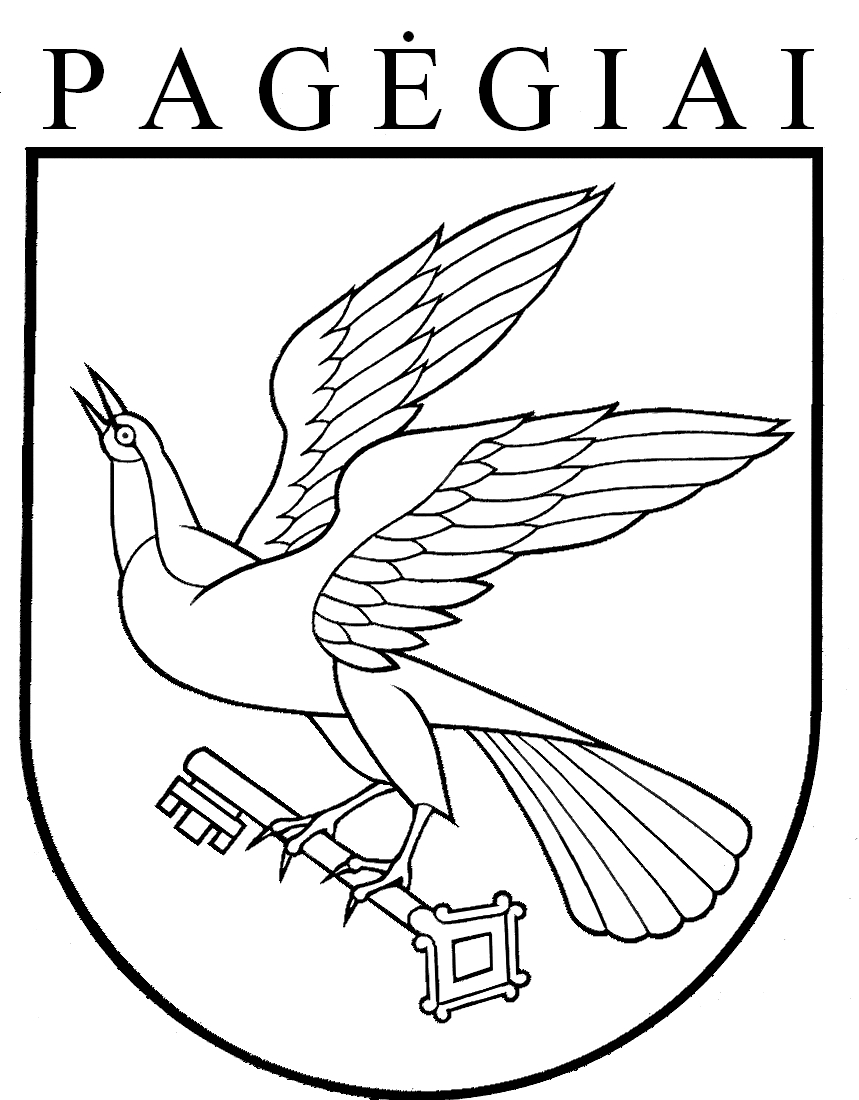 Pagėgių savivaldybės tarybasprendimasDĖL PAGĖGIŲ SAVIVALDYBĖS TARYBOS 2016 m. birželio 22 d. sprendimo nr. t-141 „dėl  pritarimo PARAIŠKOS „ATSINAUJINANČIŲ ENERGIJOS ŠALTINIŲ (fOTOVOLTINĖS ELEKTRINĖS) DIEGIMAS ANT vilkyškių johaneso bobrovskio gimnAzijos PASTATO STOGO“ RENGIMUI, PROJEKTO VEIKLŲ VYKDYMUI IR LĖŠŲ SKYRIMUI“ PAKEITIMO2018 m. rugpjūčio 28 d. Nr. T-113Pagėgiai